Heerhugowaard, 24 februari 2023.Beste allemaal,Nu we hopelijk geen strenge winter meer krijgen en de dagen weer gaan lengen, gaan wij ons opmaken voor veel gezellige activiteiten de komende tijd. Allereerst wil ik U even attent maken op onze jaarvergadering op woensdag 8 maart a.s. Aanvang 14.00 uur. Wij hopen op een grote opkomst, al was het alleen maar voor de film die na de pauze wordt vertoond.Op 22 maart is er nog weer een spelletjesmiddag. Op 5 april is er de Paasbingo. Dit wordt weer een heel gezellig gebeuren, komt met velen, zodat we van onze mooie prijzen af komen.En dan ons jaarlijkse uitje op 7 juni a.s. We denken dat we als bestuur weer een leuk reisje hebben uitgezocht. Op de bijlage vindt U alle informatie en kunt u zich vanaf vandaag opgeven. Wees er snel bij want vol is vol.Overleden.Op 7 december 2022 is de heer Theo Schavemaker overleden op de leeftijd van 84 jaar.Op 3 februari  j.l is de heer Jan van Eerden overleden op de leeftijd van69 jaar.Wij wensen beide families heel veel sterkte in deze moeilijke tijd.De volgende Nestor wordt rond 28 maart bij U bezorgd.Namens het bestuur,Riny Rijpkema, secretaresse.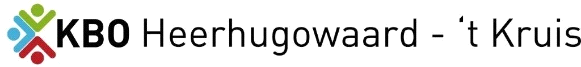 Secr.: Riny Rijpkema           Jan Glijnisweg 109, 1702 PB Heerhugowaard           tel. 072 – 571 04 09 of 0650 – 600 992           email mc.rijpkema@kpnplanet.nl